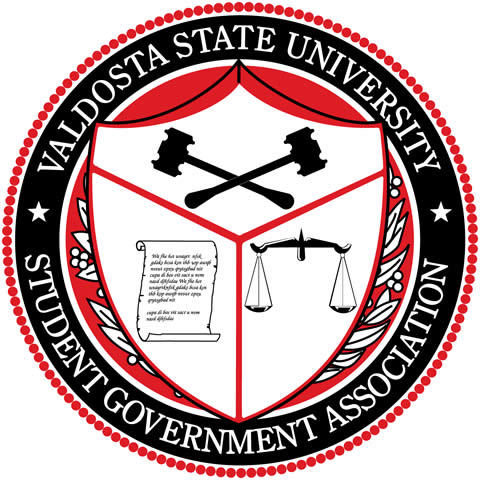 Fall 2015 FreshmanElections PacketSENATEThis completed elections packet, including all supporting documentation outlined must be turned into the Dean of Students Office no later than 6:00 P.M. on Tuesday, 9/1.FOR OFFICE USE ONLYDate Received___________	Time Received_______  am  /  pmReceived By_________________________ **please print**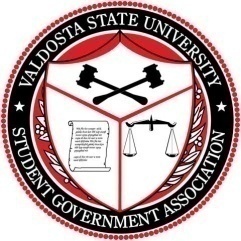 Dear Candidate:Thank you for your interest in the Student Government Association (SGA) at Valdosta State University (VSU). SGA is the organized voice for each student at VSU. SGA strives to protect the students’ rights and to advocate on behalf of the students’ welfare in the university community. The organization also serves as a liaison between the students, faculty, and the administration on campus.Enclosed in this packet, you will find the information and documents required to participate in the elections process. Please be sure to read the elections code, which can be found on the “Governing Documents” tab of our website, in its entirety to ensure that you are campaigning within the regulations set forth by the elections committee. Your involvement with SGA can have a significant impact on the student body. If you have any further questions related to elections, please do not hesitate to contact us.Best wishes!Sincerely,Colleen KavanaughVice President	ckavanaugh@valdosta.eduDavid Burdette				Niki TurleyPresident					SGA Advisor/Elections Commissionerdlburdette@valdosta.edu			VP of Student Affairs/Dean of Students						nwturley@valdosta.eduTable of Contents &Packet Completion ChecklistStatement of IntentPosition DescriptionElections CalendarApplication QuestionsPetition of Student SignaturesStatement of IntentI, ________________________________ (print full name), hereby agree to participate as an official Student Government Association Senator candidate.While conducting my campaign, I hereby agree to abide by the Student Government Association Constitution, By-Laws and Statutes, and Elections Code of Ethics, in addition to the rulings of the Student Government Association Judicial Council. I agree to release my academic performance to the Elections committee to verify my eligibility to participate.If elected, I will serve the Student Government Association and the Valdosta State University’s student body to the best of my ability. In order to complete my duty, I will be fully aware of the current problems facing VSU’s student body. In addition, I will work with the student government and the entire Valdosta State University community to improve and better the campus.Respectfully submitted,__________________________________				________________Candidate Signature							DateSenatorDuties and ResponsibilitiesSenators compose the Legislative Branch of the Student Government Association. Individuals are elected to represent various constituencies with VSU’s student body. Senators are elected for a one academic school year term.Communicating with the Student BodySenators are tasked with developing relationship with their constituents, the students, in order to respond to their needs and concerns. Senators are expected to abide by the expectations set forth of the executive branch and advisors in order to fulfill the vision, mission, goals, and objectives of this body.Initiating Action to Improve Student ExperienceIn listening to the needs and concerns of the student body, senators should be actively working together to develop ideas and plans to improve Valdosta State. There are opportunities available to work with a number of SGA and Faculty Senate committees including Elections & Rules, Student Affairs, Judiciary, Health Services, Parking & Transportation, Public Relations, and Finance. From this work, senators can bring forth legislation to the Senate body to formally establish SGA support on an issue.Active Engagement in the Legislative ProcessSenators are expected to be active participants during Senate and committee meetings. As a number of issues are brought before the body, Senators should be well-informed about the topic and be able to discuss and inquire where needed. It is imperative that Senators be knowledgeable of the governing documents of SGA—Constitution, By-laws and Statues, and the Student Handbook. It is important that members of Senate participate in a civil and respectful way towards students, colleagues, and guests.Participating in SGA Initiatives, Programs, and ActivitiesSenators are expected to work with members of other committees and branches within SGA to contribute to positive changes on campus. Senators will act as role models to the campus community by abiding by the Student Code of Conduct, Core Values, Recipe and advocate effectively to their constituency the initiatives of SGA. Senators are required to attend all Senate meetings, which are held every Monday evening. Additionally, senators are expected to attend mandatory events and committee meetings set forth by the executive branch during their term.Fall 2015 Elections Timeline*MANDATORY attendance for all candidatesStudent Government AssociationPetition for Nomination of Elected PositionLegal Name (PRINT): 	________________________________________________Local Mailing Address:	________________________________________________________________________________________________VSU E-mail Address:	________________________________________________VSU Student ID Number: _870________________________	Phone Number: ____________________________	Classification: ______Freshman_______________Academic Major: ________________________________________________________Anticipated Graduation (Semester/Year): _____________________________________SGA Experience: _____________________	Date of Birth:_____________________Polo Size:___________________________      Position Desired: Freshmen SenatorFOR OFFICE USE ONLYPLEASE DO NOT WRITE IN THIS SPACE BELOW.CERTIFICATION AND VERIFICATION OF NOMINATION BY THE STUDENT GOVERNMENT ASSOCIATIONAcademic Standing: __________________________________________Verified Cumulative GPA			______Statement of Intent______Nomination Petition Completed		______Application QuestionsElections Committee Approval Signature: ____________________________________Student Government AssociationApplication QuestionsPlease provide a short answer to each of the following questions. Responses may be typed or handwritten in print.Why do you want to become an elected official of the Student Government Association?How are you qualified to serve as a member of SGA?What specific and unique qualities will you bring to SGA and how will you utilize these qualities to serve the VSU community?Identify a personal issue facing the students in your specific classification or major. If you were a part of SGA how would you deal with this issue?Describe a time when you had to take a role as a leader. What were the circumstances? What was the outcome?What organizations are you a member of on VSU campus? Please include any executive, leadership, or committee positions as well.What SGA committee would you be an asset to and why? What would be your second committee interest if you first preference is not assigned?SGA committees: Finance, Health Services, Judiciary, Parking & Transportation, Public Relations, Rules & Elections, Student AffairsWhat is one dream/goal that you have for Valdosta State University or Student Government Association? PETITION FOR NOMINATIONThe following list includes the petition of one hundred (100) student signatures whosupport the nomination of: _______________________________________ for the                                  (print name)position of SGA Senator.Elections Paperwork ReleasedTuesday, August 25th 8:00 AMCompleted Elections Packets Due to Dean of Students OfficeTuesday, September 1st 5:00PMCandidate Seminar*Tuesday, September 1st 5:00PMCampaign Materials Posting BeginsWednesday September 2nd 12:01AMCampaign Materials Removal DeadlineTuesday, September 8th    12:01 AMVoting Begins via VSU Website HomepageTuesday, September 8th    12:01 AMVoting EndsWednesday, Sep 9th 11:59 PMElections Violations/Complaints DeadlineWednesday, September 9thCandidate Wrap-Up Meeting*Thursday, Sep 10th 5:30PMResults AnnouncedVia VSU Student Activities Special Announcement BulletinThursday, September 10th 6:00 PMRun-off CampaignN/ARun-off Voting BeginsN/ARun-off Voting EndsN/AFirst Required Senate MeetingMonday, Sep 14th 8PMPrinted Student NameVSU EmailSignature1234567891011121314151617181920212223Printed Student NameVSU EmailSignature24252627282930313233343536373839404142434445464748495051Printed Student NameVSU EmailSignature52535455565758596061626364656667686970717273747576777879Printed Student NameVSU EmailSignature8081828384858687888990919293949596979899100